от «___» __________2019 года №______  г.Горно-АлтайскО внесении изменений в постановление Администрации 
города Горно-Алтайска от 14 ноября 2014 года № 95В целях совершенствования программно-целевого планирования, руководствуясь статьей 179 Бюджетного кодекса Российской Федерации, постановлением Администрации города Горно-Алтайска от 23 июня 2014 года № 49 «О порядке принятия решений о разработке муниципальных программ муниципального образования «Город Горно-Алтайск», их формирования и реализации», статьей 47 Устава муниципального образования «Город Горно-Алтайска», принятого постановлением Горно-Алтайского городского Совета депутатов от 22 марта 2018 года № 7-1, Администрация города Горно-Алтайска постановляет:1. Внести в постановление Администрации города Горно-Алтайска от 14 ноября 2014 года № 95 «Об утверждении муниципальной программы муниципального образования «Город Горно-Алтайск» «Развитие транспортной инфраструктуры, объектов благоустройства и газификации в муниципальном образовании «Город Горно-Алтайск» на 2014 - 2019 годы»» следующие изменения:а) в преамбуле слова «статьями 38, 43» заменить словами «статьями 39, 45», слова «от 29 августа 2013 г. № 12-3» заменить словами                         «от 22 марта 2018 г. № 7-1»; б) пункт 4 дополнить словами «курирующего вопросы жилищно-коммунального и дорожного хозяйства»;в) в муниципальной программе муниципального образования «Город Горно-Алтайск» «Развитие транспортной инфраструктуры, объектов благоустройства и газификации в муниципальном образовании «Город Горно-Алтайск» на 2014 - 2019 годы»» позицию «Ресурсное обеспечение программы» раздела I «Паспорт муниципальной программы муниципального образования «Город Горно-Алтайск»» изложить в следующей редакции:«»;раздел III изложить в следующей редакции:«III Приоритеты муниципальной политики в сфере реализации муниципальной программы, цели, задачи и целевые показатели муниципальной программыОсновным приоритетным направлением муниципальной политики является повышение качества жизни населения посредством развития действующей и создания недостающей социальной инфраструктуры. Основными направлениями должны стать:ориентирование на удовлетворение спроса населения на объекты жилищно-коммунального хозяйства и объекты благоустройства;принятие конструктивных решений, обеспечивающих сохранность и развитие дорожного комплекса.Целью настоящей муниципальной программы является развитие транспортной инфраструктуры, благоустройства и газификации в муниципальном образовании.Для достижения указанной цели необходимо выполнение следующих задач:обеспечение и поддержание эстетического облика города;обеспечение бесперебойного функционирования объектов дорожного хозяйства и повышение транспортной доступности;обеспечение безаварийного функционирования газовых сетей.Эффективность и результативность реализации мер муниципальной программы планируется осуществлять по результатам мониторинга целевых показателей в сфере управления коммунальным и транспортным комплексом, состав которых определен на основе показателей для оценки эффективности деятельности органов местного самоуправления, имеющих отношение к сфере коммунального и транспортного комплекса.Сведения о составе и значениях целевых показателей приведены в приложении № 1 к муниципальной программе»;в подпрограмме «Развитие и содержание объектов благоустройства в муниципальном образовании «Город Горно-Алтайск» на 2014 - 2019 годы»»позицию «Ресурсное обеспечение подпрограммы» паспорта подпрограммы муниципальной программы муниципального образования «Город Горно-Алтайск» изложить в следующей редакции:«»;позицию «Сведения о средствах федерального бюджета, республиканского бюджета Республики Алтай, использование которых предполагается в рамках реализации основных мероприятий муниципальной программы в рамках подпрограммы» изложить                         в следующей редакции: «Сведения о средствах федерального бюджета, республиканскогобюджета Республики Алтай, использование которыхпредполагается в рамках реализации основных мероприятиймуниципальной программы в рамках подпрограммыОбъем бюджетных ассигнований на реализацию подпрограммы из средств федерального бюджета и республиканского бюджета Республики Алтай составит 603 505,90 тыс. рублей, в том числе:111 791,77 тыс. рублей - средства, планируемые к привлечению из республиканского бюджета Республики Алтай (справочно);491 714,13 тыс. рублей - средства, планируемые к привлечению из федерального бюджета (справочно);финансирование по годам реализации подпрограммы из средств федерального бюджета и республиканского бюджета Республики Алтай составит:2014 год – 369 503,57 тыс. рублей, в том числе:16 699,50 тыс. рублей - средства, планируемые к привлечению из республиканского бюджета Республики Алтай (справочно);352 804,07 тыс. рублей - средства, планируемые к привлечению из федерального бюджета (справочно);2015 год – 80 680,23 тыс. рублей, в том числе:1 222,12 тыс. рублей - средства, планируемые к привлечению из республиканского бюджета Республики Алтай (справочно);79 458,11 тыс. рублей - средства, планируемые к привлечению из федерального бюджета (справочно);2016 год – 70 797,95 тыс. рублей, в том числе:26 346,00 тыс. рублей - средства, планируемые к привлечению из республиканского бюджета Республики Алтай (справочно);44 451,95 тыс. рублей - средства, планируемые к привлечению из федерального бюджета (справочно);2017 год – 71 532,85 тыс. рублей, в том числе:56 532,85 тыс. рублей - средства, планируемые к привлечению из республиканского бюджета Республики Алтай (справочно);15 000,0 тыс. рублей - средства, планируемые к привлечению из федерального бюджета (справочно);2018 год – 10 000,00 тыс. рублей, в том числе:10 000,00 тыс. рублей - средства, планируемые к привлечению из республиканского бюджета Республики Алтай (справочно);0,00 тыс. рублей - средства, планируемые к привлечению из федерального бюджета (справочно);2019 год – 991,30 тыс. рублей, в том числе:991,30 тыс. рублей - средства, планируемые к привлечению из республиканского бюджета Республики Алтай (справочно);0,00 тыс. рублей - средства, планируемые к привлечению из федерального бюджета (справочно).Состав прогнозной (справочной) оценки ресурсного обеспечения реализации подпрограммы за счет всех источников финансирования приводится в приложении № 6 к муниципальной программе.»;позицию «Сведения о средствах бюджета муниципального образования, использование которых предполагается в рамках реализации основных мероприятий муниципальной программы в рамках подпрограммы» изложить                         в следующей редакции:«Сведения о средствах бюджета муниципального образования,использование которых предполагается в рамках реализацииосновных мероприятий муниципальной программы в рамкахподпрограммыОбъем бюджетных ассигнований на реализацию подпрограммы из средств местного бюджета составит 736 592,01 тыс. рублей, в том числе по годам:2014 год – 147 042,72 тыс. рублей;2015 год – 167 786,72 тыс. рублей;2016 год – 153 750,95 тыс. рублей;2017 год – 148 213,87 тыс. рублей;2018 год – 64 550,07 тыс. рублей;2019 год – 55 247,68 тыс. рублей»;в подпрограмме «Развитие объектов дорожного хозяйства и пассажирских перевозок в муниципальном образовании «Город Горно-Алтайск» на 2014 - 2019 годы»:позицию «Ресурсное обеспечение подпрограммы» паспорта подпрограммы муниципальной программы муниципального образования «Город Горно-Алтайск» изложить в следующей редакции:«»;позицию «Сведения о средствах федерального бюджета, республиканского бюджета Республики Алтай, использование которых предполагается в рамках реализации основных мероприятий муниципальной программы в рамках подпрограммы» изложить в следующей редакции:«Сведения о средствах федерального бюджета, республиканскогобюджета Республики Алтай, использование которыхпредполагается в рамках реализации основных мероприятиймуниципальной программы в рамках подпрограммыОбъем бюджетных ассигнований на реализацию подпрограммы из средств федерального бюджета и республиканского бюджета Республики Алтай составит 146 042,20 тыс. рублей, в том числе:51 042,20 тыс. рублей - средства, планируемые к привлечению из республиканского бюджета Республики Алтай (справочно);95 000,00 тыс. рублей - средства, планируемые к привлечению из федерального бюджета (справочно).Финансирование по годам реализации подпрограммы из средств федерального бюджета и республиканского бюджета Республики Алтай составит:2014 год - 0,0 тыс. рублей, в том числе:0,0 тыс. рублей - средства, планируемые к привлечению из республиканского бюджета Республики Алтай (справочно);0,0 тыс. рублей - средства, планируемые к привлечению из федерального бюджета (справочно);2015 год - 0,0 тыс. рублей, в том числе:0,0 тыс. рублей - средства, планируемые к привлечению из республиканского бюджета Республики Алтай (справочно);0,0 тыс. рублей - средства, планируемые к привлечению из федерального бюджета (справочно);2016 год - 0,0 тыс. рублей, в том числе:0,0 тыс. рублей - средства, планируемые к привлечению из республиканского бюджета Республики Алтай (справочно);0,0 тыс. рублей - средства, планируемые к привлечению из федерального бюджета (справочно);2017 год – 7 000,0 тыс. рублей, в том числе:7 000,0 тыс. рублей - средства, планируемые к привлечению из республиканского бюджета Республики Алтай (справочно);0,0 тыс. рублей - средства, планируемые к привлечению из федерального бюджета (справочно);2018 год – 36 593,60 тыс. рублей, в том числе:36 593,60 тыс. рублей - средства, планируемые к привлечению из республиканского бюджета Республики Алтай (справочно);0,0 тыс. рублей - средства, планируемые к привлечению из федерального бюджета (справочно);2019 год – 102 448,60 тыс. рублей, в том числе:7 448,60 тыс. рублей - средства, планируемые к привлечению из республиканского бюджета Республики Алтай (справочно);95 000,00 тыс. рублей - средства, планируемые к привлечению из федерального бюджета (справочно).Состав прогнозной (справочной) оценки ресурсного обеспечения реализации подпрограммы за счет всех источников финансирования приводится в приложении № 6 к муниципальной программе.»;позицию «Сведения о средствах бюджета муниципального образования, использование которых предполагается в рамках реализации основных мероприятий муниципальной программы в рамках подпрограммы» изложить в следующей редакции:«Сведения о средствах бюджета муниципального образования,использование которых предполагается в рамках реализацииосновных мероприятий муниципальной программы в рамкахподпрограммыОбъем бюджетных ассигнований на реализацию подпрограммы из средств местного бюджета составит 240 971,11 тыс. рублей, в том числе по годам:2014 год – 0,0 тыс. рублей;2015 год – 0,0 тыс. рублей;2016 год – 0,0 тыс. рублей;2017 год – 3 016,55 тыс. рублей;2018 год – 128 992,71 тыс. рублей;2019 год – 108 961,85 тыс. рублей»;в подпрограмме «Обеспечение безаварийного функционирования газовых сетей в муниципальном образовании «Город Горно-Алтайск» на 2017 - 2019 годы»: позицию «Ресурсное обеспечение подпрограммы» паспорта подпрограммы муниципальной программы муниципального образования «Город Горно-Алтайск» изложить в следующей редакции:«»;позицию «Сведения о средствах бюджета муниципального образования, использование которых предполагается в рамках реализации основных мероприятий муниципальной программы в рамках подпрограммы изложить в следующей редакции:«Сведения о средствах бюджета муниципального образования,использование которых предполагается в рамках реализацииосновных мероприятий муниципальной программы в рамкахподпрограммыОбъем бюджетных ассигнований на реализацию подпрограммы из средств местного бюджета составит 4 002,29 тыс. рублей, в том числе по годам:2017 год - 0,0 тыс. рублей;2018 год – 2 276,69 тыс. рублей;2019 год – 1 725,60 тыс. рублей»;раздел VI изложить в следующей редакции:«VI. Сведения об обеспечивающей подпрограмме, включенной в состав муниципальной программыПаспортобеспечивающей подпрограммы муниципальной программымуниципального образования «Город Горно-Алтайск»Целью обеспечивающей подпрограммы является - обеспечение условий для эффективной реализации муниципальной программы. Задачами обеспечивающей подпрограммы являются: содержание центрального аппарата Муниципального учреждения «Управление жилищно-коммунального и дорожного хозяйства администрации города Горно-Алтайска»;обеспечение деятельности Муниципального бюджетного учреждения «Горно-Алтайское городское хозяйство и лесничество».Основными показателями обеспечивающей подпрограммы являются:уровень финансовой и материальной обеспеченности деятельности Муниципального учреждения «Управление жилищно-коммунального и дорожного хозяйства администрации города Горно-Алтайска» при реализации муниципальной программы;уровень финансовой и материальной обеспеченности деятельности Муниципального бюджетного учреждения «Горно-Алтайское городское хозяйство и лесничество» при реализации муниципальной программы.Объемы бюджетных ассигнований в целом на реализацию подпрограммы составят 159 171,40 тыс. рублей, в том числе:за счет средств местного бюджета 157 675,90 тыс. рублей, в том числе по годам:2014 год – 20 281,32 тыс. рублей;2015 год – 20 931,77 тыс. рублей;2016 год – 20 232,26 тыс. рублей;2017 год – 30 904,18 тыс. рублей;2018 год – 32 967,13 тыс. рублей;2019 год – 32 359,24 тыс. рублей;за счет средств республиканского бюджета 1 495,50 тыс.рублей, в том числе по годам: 2014 год – 0,0 тыс. рублей;2015 год – 0,0 тыс. рублей;2016 год – 0,0 тыс. рублей;2017 год – 0,0 тыс. рублей;2018 год – 1 495,50 тыс. рублей;2019 год – 0,0 тыс. рублей.»;раздел VIII изложить в следующей редакции:«VIII. Ресурсное обеспечение муниципальной программыОбщий объем финансирования муниципальной программы составит 1 890 284,91 тыс. рублей, в том числе по годам реализации:2014 год – 536 827,61 тыс. рублей;2015 год – 269 398,72 тыс. рублей;2016 год – 244 781,16 тыс. рублей;2017 год – 260 667,45 тыс. рублей;2018 год – 276 875,70 тыс. рублей;2019 год – 301 734,27 тыс. рублейв том числе по соисполнителям муниципальной программы:Муниципальное учреждение «Управление коммунального хозяйства администрации города Горно-Алтайска» - 1 051 007,49 тыс. рублей      (2014 - 2016 годы);Муниципальное учреждение «Управление жилищно-коммунального и дорожного хозяйства администрации города Горно-Алтайска» - 839 277,42 тыс. рублей (2017 - 2019 годы).Сведения о ресурсном обеспечении реализации муниципальной программы за счет средств местного бюджета приведены в приложении    № 5 к муниципальной программе.Сведения о прогнозной (справочной) оценке ресурсного обеспечения реализации муниципальной программы за счет средств всех источников финансирования приведены по годам в приложении № 6 к муниципальной программе.»;приложение № 3 изложить в следующей редакции: «ПРИЛОЖЕНИЕ № 3к Муниципальной программемуниципального образования «Город Горно-Алтайск«Развитие транспортной инфраструктуры, объектов благоустройства и газификациив муниципальном образовании«Город Горно-Алтайск» на 2014 - 2019 годы»ОЦЕНКАприменения мер муниципального регулирования в сфере реализации муниципальной программы»;приложение № 5 изложить в следующей редакции:«ПРИЛОЖЕНИЕ № 5к Муниципальной программемуниципального образования «Город Горно-Алтайск«Развитие транспортной инфраструктуры, объектов благоустройства и газификациив муниципальном образовании«Город Горно-Алтайск» на 2014 - 2019 годы»РЕСУРСНОЕ ОБЕСПЕЧЕНИЕреализации муниципальной программы за счет средствбюджета муниципального образования «Город Горно-Алтайск» 1 -  Код программного (не программного) направления расходов;2 – код подпрограммы;3 – код направления расходов;4 – код направления расходов (основного мероприятия);5 – код главного распорядителя бюджетных средств;6 – код раздела;7 – код подраздела;8 – код целевой статьи;9 – код вида расходов»;приложение № 6 изложить в следующей редакции:   «ПРИЛОЖЕНИЕ № 6к Муниципальной программемуниципального образования«Город Горно-Алтайск«Развитие транспортной инфраструктуры, объектов благоустройства и газификациив муниципальном образовании«Город Горно-Алтайск» на 2014 - 2019 годы»ПРОГНОЗНАЯ (СПРАВОЧНАЯ) ОЦЕНКАресурсного обеспечения реализации муниципальной программы за счет всех источников финансирования г) приложение № 7 к Муниципальной программе муниципального образования «Город Горно-Алтайск «Развитие транспортной инфраструктуры, объектов благоустройства и газификации 
в муниципальном образовании «Город Горно-Алтайск» на 2014 - 2019 годы» изложить в следующей редакции:«ПРИЛОЖЕНИЕ № 7к Муниципальной программемуниципального образования «Город Горно-Алтайск» «Развитие транспортной инфраструктуры, объектов благоустройства и газификации в муниципальном образовании «Город Горно-Алтайск» на 2014 - 2019 годы»ПОРЯДОКпредоставления субсидии из бюджета муниципального образования «Город Горно-Алтайск» юридическим лицам на финансовое обеспечение затрат на организацию наружного освещения 
территории муниципального образования «Город Горно-Алтайск»1. Настоящий Порядок разработан в соответствии со статьей 78 Бюджетного кодекса Российской Федерации, регулирует отношения по предоставлению субсидии из бюджета муниципального образования «Город Горно-Алтайск», устанавливает цели, условия и порядок предоставления субсидии юридическим лицам на финансовое обеспечение затрат на организацию наружного освещения территории муниципального образования «Город Горно-Алтайск» (далее соответственно – субсидия, муниципальное образование), категорию лиц, имеющих право на получение субсидии, а также порядок возврата субсидии в случае нарушения условий, установленных при ее предоставлении.2. Субсидия предоставляется юридическим лицам на безвозмездной и безвозвратной основе в целях финансового обеспечения затрат, связанных с выполнением работ по содержанию, текущему и капитальному ремонту объектов наружного освещения территории муниципального образования, в том числе проведение энергоресурсосберегающих мероприятий на этих объектах, а также оплату электрической энергии, потребленной на нужды наружного освещения. Направления расходования средств субсидии:выполнение работ по содержанию, текущему и капитальному ремонту объектов наружного освещения территории муниципального образования и проведение на них энергоресурсосберегающих мероприятий;оплата электрической энергии, потребленной на нужды наружного освещения.Субсидия предоставляется ежеквартально, не позднее 15-го числа первого месяца квартала. Размер субсидии рассчитывается как сумма следующих величин:произведения количества обслуживаемых светильников наружного освещения на территории муниципального образования на стоимость их содержания, текущего и капитального ремонта, установленную распоряжением Администрации города Горно-Алтайска;произведения установленной мощности светильников на их количество на среднее число часов горения в данном периоде (в соответствии с графиком, утвержденным главным распорядителем) и на средний тариф за электрическую энергию на нужды наружного освещения, сложившейся в предыдущем квартале.3. Предоставление субсидии осуществляет муниципальное образование «Город Горно-Алтайск» в лице Муниципального учреждения «Управление жилищно-коммунального и дорожного хозяйства администрации города Горно-Алтайска» (далее - главный распорядитель) 
в пределах бюджетных ассигнований, предусмотренных в бюджете муниципального образования (далее – бюджет) на соответствующий финансовый год и плановый период, и лимитов бюджетных обязательств, утвержденных в установленном порядке на предоставление субсидий.4. К категории лиц, имеющих право на получение субсидии, относятся юридические лица (за исключением государственных (муниципальных) учреждений), осуществляющие деятельность по организации наружного освещения территории муниципального образования (далее – получатель субсидии).Критериями отбора юридических лиц на предоставление субсидии являются:наличие объектов наружного освещения территории муниципального образования, принадлежащих юридическому лицу на праве хозяйственного ведения или ином законном праве;наличие заключенного договора энергоснабжения по объектам наружного освещения территории муниципального образования;наличие производственной программы на текущий финансовый год, включающей, в том числе, количественные и стоимостные характеристики работ, планируемых к выполнению, материалов, затраты на электроэнергию, согласованной с главным распорядителем.5. Условиями предоставления субсидии являются:а) представление получателем субсидии в полном объеме документов, предусмотренных пунктом 6 настоящего Порядка;б) на первое число месяца, предшествующего месяцу заключения соглашения о предоставлении субсидии на организацию наружного освещения территории муниципального образования (далее – Соглашение о предоставлении субсидии), получатель субсидии должен соответствовать следующим требованиям:не должен являться иностранным юридическим лицом, а также российским юридическим лицом, в уставном (складочном) капитале которого доля участия иностранных юридических лиц, местом регистрации которых является государство или территория, включенные 
в утверждаемый Министерством финансов Российской Федерации перечень государств и территорий, предоставляющих льготный налоговый режим налогообложения и (или) не предусматривающих раскрытия 
и предоставления информации при проведении финансовых операций (офшорные зоны) в отношении таких юридических лиц, в совокупности превышает 50 процентов;не должен получать средства из бюджета бюджетной системы Российской Федерации, из которого планируется предоставление субсидии 
в соответствии с настоящим Порядком, на основании иных нормативных правовых актов или муниципальных правовых актов на цели, указанные 
в пункте 2 настоящего Порядка.6. Для рассмотрения вопроса о предоставлении субсидии получатель субсидии предоставляет не позднее 15 числа месяца, предшествующего первому месяцу квартала, на который запрашивается субсидия, главному распорядителю следующие документы:а) заявление на получение субсидии с указанием полного наименования юридического лица, юридического и фактического адресов местонахождения, контактных телефонов, фамилии, имени, отчества (при наличии) руководителя организации, реквизитов счета для перечисления средств субсидии и согласием на проведение проверок, проводимых главным распорядителем, органом, уполномоченным на проведение муниципального финансового контроля. В заявлении получатель субсидии указывает запрашиваемый размер субсидии, цель, направления получения субсидии в соответствии с пунктом 2 настоящего Порядка;б) копии документов, подтверждающих факт нахождения 
у получателя субсидии объектов наружного освещения территории муниципального образования на праве хозяйственного ведения или ином законном праве;в) копию договора энергоснабжения по объектам наружного освещения территории муниципального образования;г) копию производственной программы на текущий финансовый год, включающей, в том числе, количественные и стоимостные характеристики работ, планируемых к выполнению, материалов, затраты на электроэнергию, согласованной с главным распорядителем;д) расчет запрашиваемого размера субсидии в произвольной форме;е) при осуществлении работ по текущему содержанию и ремонту сетей наружного освещения подрядным способом выполнения работ, 
а также при заключении иных договоров, заключенных в целях исполнения обязательств по соглашению о предоставлении субсидии, получатель субсидии дополнительно предоставляет (в случае их наличия на дату подачи заявления на получение субсидии):копию договора (договоров) с поставщиками (подрядчиками, исполнителями), заключенного (заключенных) в целях исполнения обязательств по Соглашению о предоставлении субсидии (далее – договор), в котором (которых) предусматривается согласие лиц, являющихся поставщиками (подрядчиками, исполнителями) по вышеуказанному договору (договорам) (за исключением государственных (муниципальных) унитарных предприятий, хозяйственных товариществ 
и обществ с участием публично-правовых образований в их уставных (складочных) капиталах, а также коммерческих организаций с участием таких товариществ и обществ в их уставных (складочных) капиталах), на осуществление главным распорядителем и органом, уполномоченным на проведение муниципального финансового контроля, проверок соблюдения ими условий, целей и порядка предоставления субсидии;письменное согласие поставщиков (подрядчиков, исполнителей) по договорам, заключенным в целях исполнения обязательств по Соглашению о предоставлении субсидии (за исключением государственных (муниципальных) унитарных предприятий, хозяйственных товариществ 
и обществ с участием публично-правовых образований в их уставных (складочных) капиталах, а также коммерческих организаций с участием таких товариществ и обществ в их уставных (складочных) капиталах), на осуществление главным распорядителем и органом, уполномоченным на проведение муниципального финансового контроля, проверок соблюдения ими условий, целей и порядка предоставления субсидии, предоставляемое 
в произвольной форме.В случае, если указанные в настоящем подпункте договора не заключены на дату подачи заявления на получение субсидии, то получатель субсидии предоставляет главному распорядителю указанные 
в настоящем подпункте документы в течение 5-ти рабочих дней после дня их заключения.Копии вышеперечисленных документов должны быть заверены печатью (при ее наличии) и подписью получателя субсидии.К документам, представляемым получателем субсидии, должна быть приложена опись представленных документов, подписанная уполномоченным лицом и заверенная печатью (при ее наличии) получателя субсидии.Получатель субсидии несет полную ответственность за достоверность сведений и документов, представленных главному распорядителю для получения субсидии.Поданные и зарегистрированные в установленном порядке документы не возвращаются.7. Главный распорядитель регистрирует заявление на получение субсидии в день его поступления и в течение 5-ти рабочих дней 
со дня получения заявления на получение субсидии с приложением документов, указанных в пункте 6 настоящего Порядка, осуществляет проверку принятых документов, принимает решение о предоставлении или отказе в предоставлении субсидии, а также о размере предоставляемой субсидии в пределах средств, указанных в пункте 3 настоящего Порядка.Решение о предоставлении субсидии принимается в случае отсутствия оснований для отказа, установленных в пункте 8 настоящего Порядка. Главный распорядитель, в течение 3-х рабочих дней после дня принятия указанного в настоящем пункте решения направляет получателю субсидии письменное уведомление о принятом решении заказным письмом либо нарочно, либо иным способом, свидетельствующим о дате его получения адресатом, в том числе посредством факсимильной 
и электронной связи. В случае принятия решения об отказе 
в предоставлении субсидии в письменном уведомлении также указываются причины отказа в соответствии с пунктом 8 настоящего Порядка.8. Основаниями для отказа в предоставлении субсидии являются:а) несоответствие представленных получателем субсидии документов требованиям, определенным пунктом 6 настоящего Порядка, или непредставление (предоставление не в полном объеме) указанных документов;б) несоответствие лица, претендующего на получение субсидии, категории лиц, имеющих право на получение субсидии, и критериям отбора, указанным в пункте 4 настоящего Порядка;г) несоблюдение условий предоставления субсидии, указанных 
в пункте 5 настоящего Порядка;д) недостоверность представленной получателем субсидии информации главному распорядителю;е) отсутствие средств, указанных в пункте 3 настоящего Порядка, имеющихся в бюджете на дату рассмотрения главным распорядителем вопроса о предоставлении субсидии;ж) нарушение срока подачи документов, установленного в абзаце первом пункта 6.9. В течение 3-х рабочих дней после принятия решения 
о предоставлении субсидии главный распорядитель и получатель субсидии заключают Соглашение о предоставлении субсидии в соответствии 
с типовой формой, утвержденной Муниципальным Учреждением «Финансовое Управление администрации муниципального образования города Горно-Алтайска». Соглашение о предоставлении субсидии получателю субсидии направляет главный распорядитель на бумажном носителе в 2-х экземплярах нарочно или в электронном виде посредством электронной связи в день принятия решения о предоставлении субсидии.10. В Соглашении о предоставлении субсидии предусматриваются следующие обязательные условия:а) право главного распорядителя, органа, уполномоченного 
на проведение муниципального финансового контроля, на проведение проверок соблюдения получателем субсидии целей, условий и порядка предоставления субсидии, установленных настоящим Порядком 
и заключенным Соглашением о предоставлении субсидии;б) согласие получателя субсидии на проведение проверок соблюдения им целей, условий и порядка предоставления субсидии, проводимых главным распорядителем, органом, уполномоченным на проведение муниципального финансового контроля;в) порядок возврата средств субсидии, полученных получателем субсидии, в случае установления по итогам проверок, проведенных главным распорядителем, органом, уполномоченным на проведение муниципального финансового контроля, факта нарушения им целей, условий и порядка предоставления субсидии, направления расходования средств субсидии, установленных настоящим Порядком и заключенным Соглашением о предоставлении субсидии;г) запрет приобретения за счет полученных средств субсидии иностранной валюты, за исключением операций, осуществляемых 
в соответствии с валютным законодательством Российской Федерации при закупке (поставке) высокотехнологичного импортного оборудования, сырья и комплектующих изделий, а также связанных с достижением целей предоставления субсидии иных операций, определенных настоящим Порядком;д) порядок и сроки предоставления отчетности об использовании субсидии, установленной пунктом 12 настоящего Порядка, а также  порядок и сроки возврата получателем субсидии в текущем финансовом году (финансовый год, следующий за годом предоставления субсидии) остатка субсидии, неиспользованного в отчетном финансовом году (финансовый год предоставления субсидии), в соответствии с пунктами 16 - 18 настоящего Порядка;е) в случае, если выбран подрядный способ выполнения работ, 
а также при заключении иных договоров, заключенных в целях исполнения обязательств по Соглашению о предоставлении субсидии, - предоставление получателем субсидии главному распорядителю следующих документов в течение 5-ти рабочих дней после дня заключения договоров, указанных в настоящем подпункте, - в случае, если они не были заключены на дату предоставления заявления на получение субсидии:копию договора (договоров) с поставщиками (подрядчиками, исполнителями), заключенного (заключенных) в целях исполнения обязательств по Соглашению о предоставлении субсидии, в котором (которых) предусматривается согласие лиц, являющихся поставщиками (подрядчиками, исполнителями) по вышеуказанному договору (договорам) (за исключением государственных (муниципальных) унитарных предприятий, хозяйственных товариществ и обществ с участием публично-правовых образований в их уставных (складочных) капиталах, а также коммерческих организаций с участием таких товариществ и обществ в их уставных (складочных) капиталах), на осуществление главным распорядителем и органом, уполномоченным на проведение муниципального финансового контроля, проверок соблюдения ими условий, целей и порядка предоставления субсидии;письменное согласие поставщиков (подрядчиков, исполнителей) по договорам, заключенным в целях исполнения обязательств по Соглашению о предоставлении субсидии (за исключением государственных (муниципальных) унитарных предприятий, хозяйственных товариществ 
и обществ с участием публично-правовых образований в их уставных (складочных) капиталах, а также коммерческих организаций с участием таких товариществ и обществ в их уставных (складочных) капиталах), на осуществление главным распорядителем и органом, уполномоченным на проведение муниципального финансового контроля, проверок соблюдения ими условий, целей и порядка предоставления субсидии, предоставляемое 
в произвольной форме.11. Перечисление субсидии осуществляется главным распорядителем в соответствии с бюджетной росписью и в пределах лимитов бюджетных обязательств на соответствующий год по коду бюджетной классификации, указанному в Соглашении о предоставлении субсидии, с лицевого счета, открытого в Управлении Федерального казначейства по Республике Алтай, на расчетный счет получателя субсидии, открытый в кредитной организации, в объеме 100 % размера субсидии, рассчитанного в соответствии с пунктом 2 настоящего Порядка, не позднее 10-ти рабочих дней после доведения лимитов бюджетных обязательств главному распорядителю.12. Ежемесячно, в срок до 20 числа месяца, следующего за отчетным, получатель субсидии представляет главному распорядителю:отчет об исполнении производственной программы;счет-фактуры за потребленную электроэнергию на нужды наружного освещения территории муниципального образования, платежные поручения об оплате таких счетов-фактур;отчет о количестве использованных материалов на нужды текущего содержания объектов наружного освещения муниципального образования с приложением счетов-фактур, платежных поручений, подтверждающих оплату;Отчет о проведении мероприятий энергоресурсосбережения на объектах наружного освещения муниципального образования (при их проведении в отчетном периоде на территории города Горно-Алтайска).При выборе подрядного способа проведения работ, в случае, если на дату подачи заявления, указанного в пункте 6 настоящего Порядка, договор на выполнение работ, указанный в подпункте «е» пункта 6 настоящего Порядка, не заключен с подрядной организацией, то получатель субсидии представляет такой договор главному распорядителю в течение 5-ти рабочих дней после дня его заключения.В случае, если сумма субсидии превысила величину расходов, фактически сложившихся у предприятия по данным представленной отчетности, на сложившуюся разницу уменьшается размер субсидии, предоставляемой в следующем периоде.   В случае, если сумма субсидии меньше величины расходов, фактически сложившихся у предприятия по данным представленной отчетности, на сложившуюся разницу увеличивается размер субсидии, предоставляемой в следующем периоде.Отчеты получателя субсидии по работам, материалам и затратам, выполненным не в рамках исполнения производственной программы, согласованной с главным распорядителем, не учитываются. Все изменения в производственную программу должны быть согласованы с главным распорядителем.13. Главный распорядитель, орган, уполномоченный на проведение муниципального финансового контроля, осуществляют проверку соблюдения условий, целей и порядка предоставления субсидии получателем субсидии в порядке, установленном для осуществления муниципального финансового контроля.14. Субсидия подлежит возврату получателем субсидии в бюджет 
в случае нарушения условий, установленных при ее предоставлении, целей и порядка предоставления субсидии, а также в случае образования неиспользованного в отчетном финансовом году остатка субсидии.Возврат остатков неиспользованной субсидии производится 
до 15 января финансового года, следующего за годом предоставления субсидии.15. Факты, указанные в пункте 14 настоящего Порядка, устанавливаются актом проверки, составленным главным распорядителем 
и (или) органом, уполномоченным на проведение муниципального финансового контроля.16. В течение 5-ти рабочих дней после подписания акта проверки получателю субсидии направляется акт проверки и требование о возврате субсидии в бюджет (далее – требование) по его адресу, указанному 
в заявлении на получение субсидии, по почте заказным письмом. Получатель субсидии считается получившим акт проверки и уведомленным о возврате денежных средств субсидии надлежащим образом, если: а) он отказался от получения заказного письма и отказ зафиксирован организацией почтовой связи; б) он не явился на почту за заказным письмом, о чем организация почтовой связи уведомила главного распорядителя; в) заказное письмо не вручено в связи с отсутствием получателя субсидии по адресу, указанному в заявлении, о чем организация почтовой связи уведомила главного распорядителя; г) заказное письмо вручено получателю субсидии или его представителю. В течение 20-ти дней со дня получения акта проверки получатель субсидии осуществляет возврат денежных средств по реквизитам и коду классификации доходов бюджетов Российской Федерации, указанным 
в требовании.17. В случае отказа получателя субсидии от возврата средств субсидии в бюджет их взыскание осуществляется в судебном порядке 
в соответствии с законодательством Российской Федерации.В случае несвоевременного возврата субсидии начисляется пеня 
в размере 1 % от суммы несвоевременно возвращенной субсидии за каждый день просрочки.18. Получатель субсидии вправе на досудебное (внесудебное) обжалование решений главного распорядителя по отказу в предоставлении субсидии.Для этого получатель субсидии в течение 10-ти рабочих дней со дня получения письменного уведомления от главного распорядителя об отказе 
в предоставлении субсидии письменно обращается с жалобой 
в Администрацию города Горно-Алтайска. Администрация города Горно-Алтайска рассматривает жалобу в течение 5-ти рабочих дней со дня ее поступления. Администрация города Горно-Алтайска отклоняет жалобу 
в случае, если решение главного распорядителя об отказе 
в предоставлении субсидии принято в соответствии с настоящим Порядком. Администрация города Горно-Алтайска в течение 3-х рабочих дней направляет получателю субсидии уведомление о результатах рассмотрения жалобы».2. Отделу информационной политики и связей с общественностью Администрации города Горно-Алтайска в течение 15-ти календарных дней со дня подписания настоящего Постановления опубликовать его на официальном портале муниципального образования «Город Горно-Алтайск» в сети «Интернет» и в газете «Вестник Горно-Алтайска». 3. Настоящее Постановление вступает в силу после дня его официального опубликования.Глава администрациигорода Горно-Алтайска                                                           О.А. СафроноваЮ.С. МягковаВ.В. КичинековИ.В. ЗиминаЕ.А. ЛощеныхВ.А. СорокинЭ.П. ГуляеваН.Б. ТыдыковаХоливенкова О.Б., тел.6-43-55АДМИНИСТРАЦИЯ ГОРОДАГОРНО-АЛТАЙСКА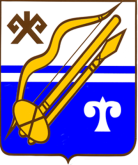 ГОРНО-АЛТАЙСК КАЛАНЫҤАДМИНИСТРАЦИЯЗЫПОСТАНОВЛЕНИЕJӦПРесурсное обеспечение программыОбъем бюджетных ассигнований в целом на реализацию программы составит 1 890 284,91 тыс. рублей, в том числе:а) за счет средств бюджета муниципального образования «Город Горно-Алтайск» (далее - местный бюджет) составит 1 139 241,31 тыс. рублей, в том числе по годам:2014 год – 167 324,04 тыс. рублей;2015 год – 188 718,49 тыс. рублей;2016 год – 173 983,21 тыс. рублей;2017 год – 182 134,60 тыс. рублей;2018 год – 228 786,60 тыс. рублей;2019 год – 198 294,37 тыс. рублей;б) за счет средств федерального бюджета (справочно) составит 586 714,13 тыс. рублей, в том числе по годам:2014 год – 352 804,07 тыс. рублей;2015 год – 79 458,11 тыс. рублей;2016 год – 44 451,95 тыс. рублей;2017 год – 15 000,00 тыс. рублей;2018 год - 0,0 тыс. рублей;2019 год – 95 000,0 тыс. рублей;в) за счет средств республиканского бюджета Республики Алтай (справочно) составит164 329,47 тыс. рублей в том числе по годам:2014 год – 16 699,50 тыс. рублей;2015 год – 1 222,12 тыс. рублей;2016 год – 26 346,00 тыс. рублей;2017 год – 63 532,85 тыс. рублей;2018 год – 48 089,10 тыс. рублей;2019 год – 8 439,90 тыс. рублей;г) за счет средств из иных источников (справочно) составит 0,0 тыс. рублей, в том числе по годам:2014 год - 0,0 тыс. рублей;2015 год - 0,0 тыс. рублей;2016 год - 0,0 тыс. рублей;2017 год - 0,0 тыс. рублей;2018 год - 0,0 тыс. рублей;2019 год - 0,0 тыс. рублейРесурсное обеспечение подпрограммыОбъем бюджетных ассигнований в целом на реализацию подпрограммы составит 1 340 097,91 тыс. рублей, в том числе:а) за счет средств местного бюджета составит 736 592,01 тыс. рублей, в том числе по годам:2014 год – 147 042,72 тыс. рублей;2015 год – 167 786,72 тыс. рублей;2016 год – 153 750,95 тыс. рублей;2017 год – 148 213,87 тыс. рублей;2018 год – 64 550,07 тыс. рублей;2019 год – 55 247,68 тыс. рублей;б) за счет средств федерального бюджета (справочно) составит491 714,13 тыс. рублей, в том числе по годам:2014 год – 352 804,07 тыс. рублей;2015 год – 79 458,11 тыс. рублей;2016 год – 44 451,95 тыс. рублей;2017 год – 15 000,00 тыс. рублей;2018 год - 0,0 тыс. рублей;2019 год - 0,0 тыс. рублей;в) за счет средств республиканского бюджета Республики Алтай (справочно) составит 111 791,77 тыс. рублей, в том числе по годам:2014 год – 16 699,50 тыс. рублей;2015 год – 1 222,12 тыс. рублей;2016 год – 26 346,00 тыс. рублей;2017 год – 56 532,85 тыс. рублей;2018 год – 10 000,00 тыс. рублей;2019 год – 991,30 тыс. рублей;г) за счет средств из иных источников (справочно) составит 0,0 тыс. рублей, в том числе по годам:2014 год - 0,0 тыс. рублей;2015 год - 0,0 тыс. рублей;2016 год - 0,0 тыс. рублей;2017 год - 0,0 тыс. рублей;2018 год - 0,0 тыс. рублей;2019 год - 0,0 тыс. рублейРесурсное обеспечение подпрограммыОбъем бюджетных ассигнований в целом на реализацию подпрограммы составит 387 013,31 тыс. рублей, в том числе:а) за счет средств местного бюджета составит 240 971,11 тыс. рублей, в том числе по годам:2014 год – 0,0 тыс. рублей;2015 год – 0,0 тыс. рублей;2016 год – 0,0 тыс. рублей;2017 год – 3 016,55 тыс. рублей;2018 год – 128 992,71 тыс. рублей;2019 год – 108 961,85 тыс. рублей;б) за счет средств федерального бюджета (справочно) составит 95 000,0 тыс. рублей, в том числе по годам:2014 год – 0,0 тыс. рублей;2015 год – 0,0 тыс. рублей;2016 год – 0,0 тыс. рублей;2017 год – 0,0 тыс. рублей;2018 год - 0,0 тыс. рублей;2019 год – 95 000,00 тыс. рублей;в) за счет средств республиканского бюджета Республики Алтай (справочно) составит 51 042,20 тыс. рублей, в том числе по годам:2014 год – 0,0 тыс. рублей;2015 год – 0,0 тыс. рублей;2016 год – 0,0 тыс. рублей;2017 год – 7 000,0 тыс. рублей;2018 год – 36 593,60 тыс. рублей;2019 год – 7 448,60 тыс. рублей;г) за счет средств из иных источников (справочно) составит 0,0 тыс. рублей, в том числе по годам:2014 год - 0,0 тыс. рублей;2015 год - 0,0 тыс. рублей;2016 год - 0,0 тыс. рублей;2017 год - 0,0 тыс. рублей;2018 год - 0,0 тыс. рублей;2019 год - 0,0 тыс. рублейНаименование подпрограммы муниципальной программы (далее - подпрограмма)Обеспечение безаварийного функционирования газовых сетей в муниципальном образовании «Город Горно-Алтайск» на 2017 - 2019 годыНаименование муниципальной программы, в состав которой входит подпрограммаРазвитие транспортной инфраструктуры, объектов благоустройства и газификации в муниципальном образовании «Город Горно-Алтайск» на 2014 - 2019 годыАдминистратор подпрограммыМуниципальное учреждение «Управление жилищно-коммунального и дорожного хозяйства администрации города Горно-Алтайска» (2017 - 2019 годы)Соисполнители муниципальной программы, участвующие в реализации основных мероприятий муниципальной программы в рамках подпрограммыСоисполнители отсутствуютСроки реализации подпрограммы2017 - 2019 годыЦель подпрограммыОбеспечение безаварийного и безопасного эксплуатирования систем объектов газификацииЗадачи подпрограммыОрганизация эксплуатации и технического обслуживания систем объектов газификации;Организация аварийно-диспетчерского обеспечения и ремонта систем объектов газификацииЦелевые показатели подпрограммыувеличение количества газовых подводок, стоящих на аварийно-диспетчерском обслуживанииРесурсное обеспечение подпрограммыОбъем бюджетных ассигнований в целом на реализацию подпрограммы составит 4 002,29 тыс. рублей, в том числе:а) за счет средств местного бюджета составит 4 002,29 тыс. рублей, в том числе по годам:2017 год - 0,0 тыс. рублей;2018 год – 2 276,69 тыс. рублей;2019 год – 1 725,60 тыс. рублей;б) за счет средств федерального бюджета (справочно) составит 0,0 тыс. рублей, в том числе по годам:2017 год - 0,0 тыс. рублей;2018 год - 0,0 тыс. рублей;2019 год - 0,0 тыс. рублей;в) за счет средств республиканского бюджета Республики Алтай (справочно) составит 0,0 тыс. рублей, в том числе по годам:2017 год - 0,0 тыс. рублей;2018 год - 0,0 тыс. рублей;2019 год - 0,0 тыс. рублейНаименование обеспечивающей подпрограммы муниципальной программы (далее - подпрограмма)Обеспечение условий для эффективной реализации муниципальной программы «Развитие транспортной инфраструктуры, объектов благоустройства и газификации в муниципальном образовании «Город Горно-Алтайск» на 2014 - 2019 годы»Наименование муниципальной программы, в состав которой входит подпрограммаРазвитие транспортной инфраструктуры, объектов благоустройства и газификации в муниципальном образовании «Город Горно-Алтайск» на 2014 - 2019 годыСоисполнители муниципальной программы, участвующие в реализации основных мероприятий муниципальной программы в рамках подпрограммыСоисполнители отсутствуютСроки реализации подпрограммы2014 - 2019 годыЦель подпрограммыОбеспечение условий для эффективной реализации муниципальной программыЦелевые показатели подпрограммыуровень финансовой и материальной обеспеченности деятельности Муниципального учреждения «Управление жилищно-коммунального и дорожного хозяйства администрации города Горно-Алтайска» при реализации муниципальной программы, %;уровень финансовой и материальной обеспеченности деятельности Муниципального бюджетного учреждения «Горно-Алтайское городское хозяйство и лесничество» при реализации муниципальной программы, %Ресурсное обеспечение подпрограммыОбъем бюджетных ассигнований в целом на реализацию подпрограммы составит 159 171,40 тыс. рублей, в том числе:а) за счет средств местного бюджета 157 675,90 тыс. рублей, в том числе по годам:2014 год – 20 281,32 тыс. рублей;2015 год – 20 931,77 тыс. рублей;2016 год – 20 232,26 тыс. рублей;2017 год – 30 904,18 тыс. рублей;2018 год – 32 967,13 тыс. рублей;2019 год – 32 359,24 тыс. рублей;б) за счет средств республиканского бюджета Республики Алтай (справочно) составит 1 495,50 тыс. рублей, в том числе по годам:2014 год - 0,0 тыс. рублей;2015 год - 0,0 тыс. рублей;2016 год - 0,0 тыс. рублей;2017 год - 0,0 тыс. рублей;2018 год – 1 495,50 тыс. рублей;2019 год - 0,0 тыс. рублей;в) за счет средств федерального бюджета (справочно) составит 0,0 тыс. рублей, в том числе по годам:2014 год - 0,0 тыс. рублей;2015 год - 0,0 тыс. рублей;2016 год - 0,0 тыс. рублей;2017 год - 0,0 тыс. рублей;2018 год - 0,0 тыс. рублей;2019 год - 0,0 тыс. рублей;г) за счет средств из иных источников (справочно) составит 0,0 тыс. рублей, в том числе по годам:2014 год - 0,0 тыс. рублей;2015 год - 0,0 тыс. рублей;2016 год - 0,0 тыс. рублей;2017 год - 0,0 тыс. рублей;2018 год - 0,0 тыс. рублей;2019 год - 0,0 тыс. рублейНаименование муниципальной программы«Развитие транспортной инфраструктуры, объектов благоустройства и газификации в муниципальном образовании «Город Горно-Алтайск» на 2014 - 2019 годы»Администратор муниципальной программыМуниципальное учреждение «Управление жилищно-коммунального и дорожного хозяйства администрации города Горно-Алтайска»№ п/пНаименование меры муниципального регулированияПоказатель применения мерыФинансовая оценка результатаФинансовая оценка результатаФинансовая оценка результатаФинансовая оценка результатаФинансовая оценка результатаФинансовая оценка результатаЦелевой показатель подпрограммы, для достижения которого реализуется мера муниципального регулирования№ п/пНаименование меры муниципального регулированияПоказатель применения меры201420152016201720182019Целевой показатель подпрограммы, для достижения которого реализуется мера муниципального регулирования1.Подпрограмма 1 («Развитие и содержание объектов благоустройства в муниципальном образовании «Город Горно-Алтайск» на 2014 - 2019 годы»)Подпрограмма 1 («Развитие и содержание объектов благоустройства в муниципальном образовании «Город Горно-Алтайск» на 2014 - 2019 годы»)Подпрограмма 1 («Развитие и содержание объектов благоустройства в муниципальном образовании «Город Горно-Алтайск» на 2014 - 2019 годы»)Подпрограмма 1 («Развитие и содержание объектов благоустройства в муниципальном образовании «Город Горно-Алтайск» на 2014 - 2019 годы»)Подпрограмма 1 («Развитие и содержание объектов благоустройства в муниципальном образовании «Город Горно-Алтайск» на 2014 - 2019 годы»)Подпрограмма 1 («Развитие и содержание объектов благоустройства в муниципальном образовании «Город Горно-Алтайск» на 2014 - 2019 годы»)Подпрограмма 1 («Развитие и содержание объектов благоустройства в муниципальном образовании «Город Горно-Алтайск» на 2014 - 2019 годы»)Подпрограмма 1 («Развитие и содержание объектов благоустройства в муниципальном образовании «Город Горно-Алтайск» на 2014 - 2019 годы»)Подпрограмма 1 («Развитие и содержание объектов благоустройства в муниципальном образовании «Город Горно-Алтайск» на 2014 - 2019 годы»)1.1.Предоставление субсидий на возмещение затрат юридическим лицам, выполняющим работы по текущему содержанию и ремонту линий электропередачтыс. рублей.6513,386500,06500,06500,010 031,096 700,0сохранение доли затрат, направленных на обеспечение развития благоустройства в муниципальном образовании на уровне 30%Наименование муниципальной программы«Развитие транспортной инфраструктуры, объектов благоустройства и газификации в муниципальном образовании «Город Горно-Алтайск» на 2014 - 2019 годы»Администратор муниципальной программыМуниципальное учреждение «Управление жилищно-коммунального и дорожного хозяйства администрации города Горно-Алтайска»СтатусНаименование муниципальной программы, подпрограммы, обеспечивающей подпрограммы, основного мероприятияАдминистратор, соисполнительКод муниципальной программыКод муниципальной программыКод муниципальной программыКод бюджетной классификацииКод бюджетной классификацииКод бюджетной классификацииКод бюджетной классификацииКод бюджетной классификацииКод бюджетной классификацииРасходы бюджета муниципального образования «Город Горно-Алтайск», тыс. рублейРасходы бюджета муниципального образования «Город Горно-Алтайск», тыс. рублейРасходы бюджета муниципального образования «Город Горно-Алтайск», тыс. рублейРасходы бюджета муниципального образования «Город Горно-Алтайск», тыс. рублейРасходы бюджета муниципального образования «Город Горно-Алтайск», тыс. рублейРасходы бюджета муниципального образования «Город Горно-Алтайск», тыс. рублейСтатусНаименование муниципальной программы, подпрограммы, обеспечивающей подпрограммы, основного мероприятияАдминистратор, соисполнительМП1ПП2ОМ3М4ГРБС5РЗ6ПР7ЦС8ВР9201420152016201720182019Муниципальная программаРазвитие транспортной инфраструктуры, объектов благоустройства и газификации в муниципальном образовании «Город Горно-Алтайск»всего08000167 324,04188 718,49173 983,21182 134,6228 786,60198294,37Муниципальная программаРазвитие транспортной инфраструктуры, объектов благоустройства и газификации в муниципальном образовании «Город Горно-Алтайск»Муниципальное учреждение «Управление коммунального хозяйства администрации города Горно-Алтайска» (2014 - 2016 годы)08000017167 324,04188 680,61173 983,210,00,00,0Муниципальная программаРазвитие транспортной инфраструктуры, объектов благоустройства и газификации в муниципальном образовании «Город Горно-Алтайск»Муниципальное учреждение «Управление жилищно-коммунального и дорожного хозяйства администрации города Горно-Алтайска» (2017 - 2019 годы)080000170,00,00,0182 134,6228 786,60198294,37Муниципальная программаРазвитие транспортной инфраструктуры, объектов благоустройства и газификации в муниципальном образовании «Город Горно-Алтайск»Исполнительно-распорядительный орган местного самоуправления - администрация города Горно-Алтайска (транспортный отдел) (2014 - 2016 годы)080000120,037,880,00,00,00,0Обеспечивающая подпрограммаОбеспечение условий для эффективной реализации муниципальной программы «Развитие транспортной инфраструктуры, объектов благоустройства и газификации в муниципальном образовании «Город Горно-Алтайск" на 2014 - 2019 годы»Муниципальное учреждение «Управление коммунального хозяйства администрации города Горно-Алтайска» (2014 - 2016 годы);Муниципальное учреждение «Управление жилищно-коммунального и дорожного хозяйства администрации города Горно-Алтайска» (2017 - 2019 годы)0800001720281,3220931,7720232,2613318,8812 139,1311531,24Основное мероприятиеПовышение эффективности управления в Муниципальном учреждении «Управление жилищно-коммунального и дорожного хозяйства администрации города Горно-Алтайска» 2014 - 2019 годыМуниципальное учреждение «Управление коммунального хозяйства администрации города Горно-Алтайска» (2014 - 2016 годы);0800001720281,3220931,7720232,260,00,00,0Основное мероприятиеПовышение эффективности управления в Муниципальном учреждении «Управление жилищно-коммунального и дорожного хозяйства администрации города Горно-Алтайска» 2014 - 2019 годыМуниципальное учреждение «Управление коммунального хозяйства администрации города Горно-Алтайска» (2014 - 2016 годы);080000170505080А11711012112841,9413281,9712515,250,00,00,0Основное мероприятиеПовышение эффективности управления в Муниципальном учреждении «Управление жилищно-коммунального и дорожного хозяйства администрации города Горно-Алтайска» 2014 - 2019 годыМуниципальное учреждение «Управление коммунального хозяйства администрации города Горно-Алтайска» (2014 - 2016 годы);080000170505080А1171101293813,383714,793743,00,00,00,0Основное мероприятиеПовышение эффективности управления в Муниципальном учреждении «Управление жилищно-коммунального и дорожного хозяйства администрации города Горно-Алтайска» 2014 - 2019 годыМуниципальное учреждение «Управление коммунального хозяйства администрации города Горно-Алтайска» (2014 - 2016 годы);080000170505080А117190122418,475224780,00,00,0Основное мероприятиеПовышение эффективности управления в Муниципальном учреждении «Управление жилищно-коммунального и дорожного хозяйства администрации города Горно-Алтайска» 2014 - 2019 годыМуниципальное учреждение «Управление коммунального хозяйства администрации города Горно-Алтайска» (2014 - 2016 годы);080000170505080А11719012381,730,00,00,00,00,0Основное мероприятиеПовышение эффективности управления в Муниципальном учреждении «Управление жилищно-коммунального и дорожного хозяйства администрации города Горно-Алтайска» 2014 - 2019 годыМуниципальное учреждение «Управление коммунального хозяйства администрации города Горно-Алтайска» (2014 - 2016 годы);080000170505080А117190242470,91340,44403,650,00,00,0Основное мероприятиеПовышение эффективности управления в Муниципальном учреждении «Управление жилищно-коммунального и дорожного хозяйства администрации города Горно-Алтайска» 2014 - 2019 годыМуниципальное учреждение «Управление коммунального хозяйства администрации города Горно-Алтайска» (2014 - 2016 годы);080000170505080А1171902442369,212687,562910,350,00,00,0Основное мероприятиеПовышение эффективности управления в Муниципальном учреждении «Управление жилищно-коммунального и дорожного хозяйства администрации города Горно-Алтайска» 2014 - 2019 годыМуниципальное учреждение «Управление коммунального хозяйства администрации города Горно-Алтайска» (2014 - 2016 годы);080000170505080А1171903200,00,00,00,00,00,0Основное мероприятиеПовышение эффективности управления в Муниципальном учреждении «Управление жилищно-коммунального и дорожного хозяйства администрации города Горно-Алтайска» 2014 - 2019 годыМуниципальное учреждение «Управление коммунального хозяйства администрации города Горно-Алтайска» (2014 - 2016 годы);080000170505080А1171908310,0150,00,00,00,0Основное мероприятиеПовышение эффективности управления в Муниципальном учреждении «Управление жилищно-коммунального и дорожного хозяйства администрации города Горно-Алтайска» 2014 - 2019 годыМуниципальное учреждение «Управление коммунального хозяйства администрации города Горно-Алтайска» (2014 - 2016 годы);080000170505080А117190851102,21401400,00,00,0Основное мероприятиеПовышение эффективности управления в Муниципальном учреждении «Управление жилищно-коммунального и дорожного хозяйства администрации города Горно-Алтайска» 2014 - 2019 годыМуниципальное учреждение «Управление коммунального хозяйства администрации города Горно-Алтайска» (2014 - 2016 годы);080000170505080А117190852183,4823026,260,00,00,0Основное мероприятиеПовышение эффективности управления в Муниципальном учреждении «Управление жилищно-коммунального и дорожного хозяйства администрации города Горно-Алтайска» 2014 - 2019 годыМуниципальное учреждение «Управление коммунального хозяйства администрации города Горно-Алтайска» (2014 - 2016 годы);080000170505080А1171908530,00,0100,00,00,0Основное мероприятиеПовышение эффективности управления в Муниципальном учреждении «Управление жилищно-коммунального и дорожного хозяйства администрации города Горно-Алтайска» 2014 - 2019 годыМуниципальное учреждение «Управление коммунального хозяйства администрации города Горно-Алтайска» (2014 - 2016 годы);080000170503080С1170003210,00,05,750,00,00,0Основное мероприятиеПовышение эффективности управления в Муниципальном учреждении «Управление жилищно-коммунального и дорожного хозяйства администрации города Горно-Алтайска» 2014 - 2019 годыМуниципальное учреждение «Управление жилищно-коммунального и дорожного хозяйства администрации города Горно-Алтайска» (2017 - 2019 годы)080000170,00,00,013318,8812 139,1311531,24Основное мероприятиеПовышение эффективности управления в Муниципальном учреждении «Управление жилищно-коммунального и дорожного хозяйства администрации города Горно-Алтайска» 2014 - 2019 годыМуниципальное учреждение «Управление жилищно-коммунального и дорожного хозяйства администрации города Горно-Алтайска» (2017 - 2019 годы)080000170505080А1171101210,00,00,07 755,766 901,946 320,0Основное мероприятиеПовышение эффективности управления в Муниципальном учреждении «Управление жилищно-коммунального и дорожного хозяйства администрации города Горно-Алтайска» 2014 - 2019 годыМуниципальное учреждение «Управление жилищно-коммунального и дорожного хозяйства администрации города Горно-Алтайска» (2017 - 2019 годы)080000170505080А1171101290,00,00,02 369,972 084,091 908,64Основное мероприятиеПовышение эффективности управления в Муниципальном учреждении «Управление жилищно-коммунального и дорожного хозяйства администрации города Горно-Алтайска» 2014 - 2019 годыМуниципальное учреждение «Управление жилищно-коммунального и дорожного хозяйства администрации города Горно-Алтайска» (2017 - 2019 годы)080000170505080А1171901220,00,00,08,029,5020,0Основное мероприятиеПовышение эффективности управления в Муниципальном учреждении «Управление жилищно-коммунального и дорожного хозяйства администрации города Горно-Алтайска» 2014 - 2019 годыМуниципальное учреждение «Управление жилищно-коммунального и дорожного хозяйства администрации города Горно-Алтайска» (2017 - 2019 годы)080000170505080А11 71902420,00,00,00,00,00,0Основное мероприятиеПовышение эффективности управления в Муниципальном учреждении «Управление жилищно-коммунального и дорожного хозяйства администрации города Горно-Алтайска» 2014 - 2019 годыМуниципальное учреждение «Управление жилищно-коммунального и дорожного хозяйства администрации города Горно-Алтайска» (2017 - 2019 годы)080000170505080А1171902440,00,00,02 991,783 028,563 159,0Основное мероприятиеПовышение эффективности управления в Муниципальном учреждении «Управление жилищно-коммунального и дорожного хозяйства администрации города Горно-Алтайска» 2014 - 2019 годыМуниципальное учреждение «Управление жилищно-коммунального и дорожного хозяйства администрации города Горно-Алтайска» (2017 - 2019 годы)080000170505080А1171903200,00,00,055,550,00,0Основное мероприятиеПовышение эффективности управления в Муниципальном учреждении «Управление жилищно-коммунального и дорожного хозяйства администрации города Горно-Алтайска» 2014 - 2019 годыМуниципальное учреждение «Управление жилищно-коммунального и дорожного хозяйства администрации города Горно-Алтайска» (2017 - 2019 годы)080000170505080А1171908310,00,00,00,00,00,0Основное мероприятиеПовышение эффективности управления в Муниципальном учреждении «Управление жилищно-коммунального и дорожного хозяйства администрации города Горно-Алтайска» 2014 - 2019 годыМуниципальное учреждение «Управление жилищно-коммунального и дорожного хозяйства администрации города Горно-Алтайска» (2017 - 2019 годы)080000170505080А1171908510,00,00,096,04111,19100,0Основное мероприятиеПовышение эффективности управления в Муниципальном учреждении «Управление жилищно-коммунального и дорожного хозяйства администрации города Горно-Алтайска» 2014 - 2019 годыМуниципальное учреждение «Управление жилищно-коммунального и дорожного хозяйства администрации города Горно-Алтайска» (2017 - 2019 годы)080000170505080А1171908520,00,00,033,982,8523,60Основное мероприятиеПовышение эффективности управления в Муниципальном учреждении «Управление жилищно-коммунального и дорожного хозяйства администрации города Горно-Алтайска» 2014 - 2019 годыМуниципальное учреждение «Управление жилищно-коммунального и дорожного хозяйства администрации города Горно-Алтайска» (2017 - 2019 годы)080000170505080А1171908530,00,00,07,791,00,0Основное мероприятиеМатериально-техническое обеспечение Муниципального бюджетного учреждения «Горно-Алтайское городское хозяйство и лесничество»080000170505080021710017 585,320 828,020 828,0Основное мероприятиеМатериально-техническое обеспечение Муниципального бюджетного учреждения «Горно-Алтайское городское хозяйство и лесничество»08000017050508002171106110,00,00,015 585,318 748,0618 828,0Основное мероприятиеМатериально-техническое обеспечение Муниципального бюджетного учреждения «Горно-Алтайское городское хозяйство и лесничество»08000017050508002S85006110,00,00,00,079,940,0Основное мероприятиеМатериально-техническое обеспечение Муниципального бюджетного учреждения «Горно-Алтайское городское хозяйство и лесничество»08000017050508002171906110,00,00,02 000,02 000,02 000,0Подпрограмма 1Развитие и содержание объектов благоустройства в муниципальном образовании «Город Горно-Алтайск» на 2014 - 2019 годывсего0810017147 042,72167 786,72153 750,95148 213,8764 550,0755247,68Подпрограмма 1Развитие и содержание объектов благоустройства в муниципальном образовании «Город Горно-Алтайск» на 2014 - 2019 годыМуниципальное учреждение «Управление коммунального хозяйства администрации города Горно-Алтайска» (2014 - 2016 годы)0810170503147042,72167748,84153750,950,00,00,0Подпрограмма 1Развитие и содержание объектов благоустройства в муниципальном образовании «Город Горно-Алтайск» на 2014 - 2019 годыМуниципальное учреждение «Управление жилищно-коммунального и дорожного хозяйства администрации города Горно-Алтайска» (2017 - 2019 годы)08101705030,00,00,0148213,8764 550,0755247,68Основное мероприятие 1Развитие и содержание объектов благоустройства в муниципальном образовании «Город Горно-Алтайск»:всего08101017050345400,652414,8967616,2257185,5964 550,0755247,68Основное мероприятие 1Развитие и содержание объектов благоустройства в муниципальном образовании «Город Горно-Алтайск»:Муниципальное учреждение «Управление коммунального хозяйства администрации города Горно-Алтайска» (2014 - 2016 годы)08101017050345400,652414,8967616,220,00,00,0Основное мероприятие 1Развитие и содержание объектов благоустройства в муниципальном образовании «Город Горно-Алтайск»:Муниципальное учреждение «Управление жилищно-коммунального и дорожного хозяйства администрации города Горно-Алтайска» (2017 - 2019 годы)08101017050357185,5964 550,0755247,68мероприятиеозеленение в городе Горно-Алтайске»Муниципальное учреждение «Управление коммунального хозяйства администрации города Горно-Алтайска» (2014 - 2016 годы)0810100001017050308101000012447 890,747 209,027 789,60,00,00,0мероприятиеоплата уличного освещения в городе Горно-АлтайскеМуниципальное учреждение «Управление коммунального хозяйства администрации города Горно-Алтайска» (2014 - 2016 годы)08101000020170503081010000224410 500,013 222,8912 008,320,00,00,0мероприятиесубсидии на возмещение затрат юридическим лицам, выполняющим работы по текущему содержанию и ремонту линий электропередачМуниципальное учреждение «Управление коммунального хозяйства администрации города Горно-Алтайска» (2014 - 2016 годы)0810100003017050308101000038106 513,386 500,06 957,00,00,00,0мероприятиесодержание мест захоронения в городе Горно-АлтайскеМуниципальное учреждение «Управление коммунального хозяйства администрации города Горно-Алтайска» (2014 - 2016 годы)0810100004017050308101000042441 100,0770,98800,00,00,00,0мероприятиепрочие мероприятия, направленные на благоустройство в городе Горно-АлтайскеМуниципальное учреждение «Управление коммунального хозяйства администрации города Горно-Алтайска» (2014 - 2016 годы)0810100005017050308101000050,040 061,30,00,00,0мероприятиепрочие мероприятия, направленные на благоустройство в городе Горно-АлтайскеМуниципальное учреждение «Управление коммунального хозяйства администрации города Горно-Алтайска» (2014 - 2016 годы)0810100005017050308101000051232 264,450,00,00,00,00,0мероприятиепрочие мероприятия, направленные на благоустройство в городе Горно-АлтайскеМуниципальное учреждение «Управление коммунального хозяйства администрации города Горно-Алтайска» (2014 - 2016 годы)08101000050170503081010000524230,00,1530,00,00,00,0мероприятиепрочие мероприятия, направленные на благоустройство в городе Горно-АлтайскеМуниципальное учреждение «Управление коммунального хозяйства администрации города Горно-Алтайска» (2014 - 2016 годы)0810100005017050308101000052430,00,03407,30,00,00,0мероприятиепрочие мероприятия, направленные на благоустройство в городе Горно-АлтайскеМуниципальное учреждение «Управление коммунального хозяйства администрации города Горно-Алтайска» (2014 - 2016 годы)08101000050170503081010000524416 864,7423 701,8534 756,80,00,00,0мероприятиепрочие мероприятия, направленные на благоустройство в городе Горно-АлтайскеМуниципальное учреждение «Управление коммунального хозяйства администрации города Горно-Алтайска» (2014 - 2016 годы)0810100005017050308101000053500,00,0452,250,00,00,0мероприятиепрочие мероприятия, направленные на благоустройство в городе Горно-АлтайскеМуниципальное учреждение «Управление коммунального хозяйства администрации города Горно-Алтайска» (2014 - 2016 годы)0810100005017050308101000058314,00,0162,400,00,00,0мероприятиепрочие мероприятия, направленные на благоустройство в городе Горно-АлтайскеМуниципальное учреждение «Управление коммунального хозяйства администрации города Горно-Алтайска» (2014 - 2016 годы)081010000501705030810100005851220,78600,0196,650,00,00,0мероприятиепрочие мероприятия, направленные на благоустройство в городе Горно-АлтайскеМуниципальное учреждение «Управление коммунального хозяйства администрации города Горно-Алтайска» (2014 - 2016 годы)08101000050170503081010000585212,51410,01 035,830,00,00,0мероприятиепрочие мероприятия, направленные на благоустройство в городе Горно-АлтайскеМуниципальное учреждение «Управление коммунального хозяйства администрации города Горно-Алтайска» (2014 - 2016 годы)0810100005017050308101000058530,00,020,00,00,00,0мероприятиеозеленение в городе Горно-АлтайскеМуниципальное учреждение «Управление жилищно-коммунального и дорожного хозяйства администрации города Горно-Алтайска» (2017 - 2019 годы)0810100001017050308101000012440,00,00,07 131,287 116,597 500,0мероприятиеоплата уличного освещения в городе Горно-АлтайскеМуниципальное учреждение «Управление жилищно-коммунального и дорожного хозяйства администрации города Горно-Алтайска» (2017 - 2019 годы)0810100002017050308101000022440,00,00,010 960,2713 654,8510 000,00мероприятиесубсидии на содержание сетей уличного освещения в городе Горно-АлтайскеМуниципальное учреждение «Управление жилищно-коммунального и дорожного хозяйства администрации города Горно-Алтайска» (2017 - 2019 годы)0810100003017050308101000038100,00,00,06 500,010 031,096 700,0мероприятиесодержание мест захоронения в городе Горно-АлтайскеМуниципальное учреждение «Управление жилищно-коммунального и дорожного хозяйства администрации города Горно-Алтайска» (2017 - 2019 годы)0810100004017050308101000042440,00,00,0729,01 264,68800,0мероприятиепрочие мероприятия, направленные на благоустройство в городе Горно-АлтайскеМуниципальное учреждение «Управление жилищно-коммунального и дорожного хозяйства администрации города Горно-Алтайска» (2017 - 2019 годы)0810100005017050308101000052420,00,00,00,00,00,0мероприятиепрочие мероприятия, направленные на благоустройство в городе Горно-АлтайскеМуниципальное учреждение «Управление жилищно-коммунального и дорожного хозяйства администрации города Горно-Алтайска» (2017 - 2019 годы)0810100005017050308101000052430,00,00,0162,060,00,0мероприятиепрочие мероприятия, направленные на благоустройство в городе Горно-АлтайскеМуниципальное учреждение «Управление жилищно-коммунального и дорожного хозяйства администрации города Горно-Алтайска» (2017 - 2019 годы)0810100005017050308101000052440,00,00,030700,0115 394,8111579,79мероприятиепрочие мероприятия, направленные на благоустройство в городе Горно-АлтайскеМуниципальное учреждение «Управление жилищно-коммунального и дорожного хозяйства администрации города Горно-Алтайска» (2017 - 2019 годы)0810100005017050308101000053500,00,00,0458,35436,01430,0мероприятиепрочие мероприятия, направленные на благоустройство в городе Горно-АлтайскеМуниципальное учреждение «Управление жилищно-коммунального и дорожного хозяйства администрации города Горно-Алтайска» (2017 - 2019 годы)0810100005017050308101000058130,00,00,00,00,01 000,0мероприятиепрочие мероприятия, направленные на благоустройство в городе Горно-АлтайскеМуниципальное учреждение «Управление жилищно-коммунального и дорожного хозяйства администрации города Горно-Алтайска» (2017 - 2019 годы)0810100005017050308101000058310,00,00,017,0754,240,0мероприятиепрочие мероприятия, направленные на благоустройство в городе Горно-АлтайскеМуниципальное учреждение «Управление жилищно-коммунального и дорожного хозяйства администрации города Горно-Алтайска» (2017 - 2019 годы)0810100005017050308101000058510,00,00,0173,76180,0180,0мероприятиепрочие мероприятия, направленные на благоустройство в городе Горно-АлтайскеМуниципальное учреждение «Управление жилищно-коммунального и дорожного хозяйства администрации города Горно-Алтайска» (2017 - 2019 годы)0810100005017050308101000058520,00,00,013,90195,84491,8мероприятиепрочие мероприятия, направленные на благоустройство в городе Горно-АлтайскеМуниципальное учреждение «Управление жилищно-коммунального и дорожного хозяйства администрации города Горно-Алтайска» (2017 - 2019 годы)0810100005017050308101000058530,00,00,0339,89160,000,0мероприятиеремонт и содержание фонтанов в парках и скверах в городе Горно-АлтайскеМуниципальное учреждение «Управление жилищно-коммунального и дорожного хозяйства администрации города Горно-Алтайска» (2017 - 2019 годы)0810100006017050308101000062440,00,00,00,0856,13600,0мероприятиеновогоднее оформление, устройство, содержание и демонтаж новогодних городков в городе Горно-АлтайскеМуниципальное учреждение «Управление жилищно-коммунального и дорожного хозяйства администрации города Горно-Алтайска» (2017 - 2019 годы)0810100007017050308101000072440,00,00,00,03 079,362 500,0мероприятиепривлечение автотранспортной и специализированной техники для муниципальных нужд в городе Горно-АлтайскеМуниципальное учреждение «Управление жилищно-коммунального и дорожного хозяйства администрации города Горно-Алтайска» (2017 - 2019 годы)0810100008017050308101000082440,00,00,00,06 400,02 000,0мероприятиерекультивация полигона ТБО в городе Горно-АлтайскеМуниципальное учреждение «Управление жилищно-коммунального и дорожного хозяйства администрации города Горно-Алтайска» (2017 - 2019 годы)0810100009017050308101000092440,00,00,00,04 277,010 585,42мероприятиеизготовление, монтаж, демонтаж наружной рекламной продукции и баннеров в городе Горно-АлтайскеМуниципальное учреждение «Управление жилищно-коммунального и дорожного хозяйства администрации города Горно-Алтайска» (2017 - 2019 годы)0810100010017050308101000102440,00,00,00,0428,50428,5мероприятиеобкос незакрепленных территорий в городе Горно-Алтайске0810100011017050308101000112440,00,00,00,0494,65400,0мероприятиесоздание и оборудование мест (площадок) накопления (в том числе раздельного накопления) твердых коммунальных отходов в городе Горно-Алтайске08101S8900017050308101 S89002440,00,00,00,0526,3252,17Основное мероприятие 2Ремонт и содержание объектов транспортной инфраструктуры в муниципальном образовании «Город Горно-Алтайск»;всего081020170409101642,12115371,8386134,7389461,980,00,0Основное мероприятие 2Ремонт и содержание объектов транспортной инфраструктуры в муниципальном образовании «Город Горно-Алтайск»;Муниципальное учреждение «Управление коммунального хозяйства администрации города Горно-Алтайска» (2014 - 2016 годы)101 642,12115 333,9586 134,730,00,00,0Основное мероприятие 2Ремонт и содержание объектов транспортной инфраструктуры в муниципальном образовании «Город Горно-Алтайск»;Муниципальное учреждение «Управление жилищно-коммунального и дорожного хозяйства администрации города Горно-Алтайска» (2017 год)0,00,00,089 461,980,00,0Основное мероприятие 2Ремонт и содержание объектов транспортной инфраструктуры в муниципальном образовании «Город Горно-Алтайск»;Исполнительно-распорядительный орган местного самоуправления - администрация города Горно-Алтайска (транспортный отдел) (2014 - 2016 год)081020120,037,880,00,00,00,0мероприятиестроительство светофорных объектов, обустройство бордюрных и перильных ограждений, модернизация пешеходных переходовМуниципальное учреждение «Управление коммунального хозяйства администрации города Горно-Алтайска» (2014 - 2016 годы)08102000Д1017040908102000Д14141 000,0271,740,00,00,00,0мероприятиесодержание сети автомобильных дорог общего пользования местного значения и искусственных сооружений на нихМуниципальное учреждение «Управление коммунального хозяйства администрации города Горно-Алтайска» (2014 - 2016 годы)08102000Д2017040908102000Д224460 098,070553,2156164,110,00,00,0мероприятиесодержание сети автомобильных дорог общего пользования местного значения и искусственных сооружений на нихМуниципальное учреждение «Управление коммунального хозяйства администрации города Горно-Алтайска» (2014 - 2016 годы)08102001Д2017040908102001Д22440,00,05,00,00,00,0мероприятиеремонт сетей автомобильных дорог общего пользования местного значения в городе Горно-АлтайскеМуниципальное учреждение «Управление коммунального хозяйства администрации города Горно-Алтайска» (2014 - 2016 годы)08102000Д3017040908102000Д324440 544,1244509,029 965,620,00,00,0мероприятиесодержание сети автомобильных дорог общего пользования местного значения и искусственных сооружений на нихМуниципальное учреждение «Управление жилищно-коммунального и дорожного хозяйства администрации города Горно-Алтайска» (2017 год)08102000Д2017040908102000Д22440,00,00,077 073,490,00,0мероприятиеремонт сетей автомобильных дорог общего пользования местного значения в городе Горно-АлтайскеМуниципальное учреждение «Управление жилищно-коммунального и дорожного хозяйства администрации города Горно-Алтайска» (2017 год)08102000Д3017040908102000Д32440,00,00,012 388,490,00,0Основное мероприятие 3Предоставление субсидий на приобретение и установку оборудования в пассажирском автотранспорте в целях обеспечения доступной среды для инвалидов и других маломобильных гражданвсего081030120,037,880,00,00,00,0Основное мероприятие 3Предоставление субсидий на приобретение и установку оборудования в пассажирском автотранспорте в целях обеспечения доступной среды для инвалидов и других маломобильных гражданИсполнительно-распорядительный орган местного самоуправления - администрация города Горно-Алтайска (транспортный отдел) (2014 - 2016 годы)0810300001012040808103000018100,037,880,00,00,00,0Основное мероприятие 4Техническое, аварийно-диспетчерское обслуживание и ремонт газопроводов низкого давления (подводок к жилым домам) на территории города Горно-Алтайскавсего081040170,00,00,01 566,30,00,0Основное мероприятие 4Техническое, аварийно-диспетчерское обслуживание и ремонт газопроводов низкого давления (подводок к жилым домам) на территории города Горно-АлтайскаМуниципальное учреждение «Управление жилищно-коммунального и дорожного хозяйства администрации города Горно-Алтайска» (2017 год)0810400001017050208104000012440,00,00,01 566,300,00,0Подпрограмма 2Развитие объектов дорожного хозяйства и пассажирских перевозок в муниципальном образовании «Город Горно-Алтайск" на 2014 - 2019 годы»всего08201704090,00,00,03 016,55128 992,7198 961,86Подпрограмма 2Развитие объектов дорожного хозяйства и пассажирских перевозок в муниципальном образовании «Город Горно-Алтайск" на 2014 - 2019 годы»Муниципальное учреждение «Управление жилищно-коммунального и дорожного хозяйства администрации города Горно-Алтайска» (2017 - 2019 годы)08201704093 016,55128 992,7198 961,86Основное мероприятие 1Ремонт и содержание объектов транспортной инфраструктуры в муниципальном образовании «Город Горно-Алтайск»всего0820101704090,00,00,00,00,0128 992,71108620,35Основное мероприятие 1Ремонт и содержание объектов транспортной инфраструктуры в муниципальном образовании «Город Горно-Алтайск»Муниципальное учреждение «Управление жилищно-коммунального и дорожного хозяйства администрации города Горно-Алтайска» (2018 - 2019 годы)0820101704090,00,00,00,00,0128 992,71108620,35мероприятиесодержание сети автомобильных дорог общего пользования местного значения и искусственных сооружений на нихМуниципальное учреждение «Управление жилищно-коммунального и дорожного хозяйства администрации города Горно-Алтайска» (2018 - 2019 годы)08201000Д2017040908201000Д22440,00,00,00,081219,9885967,04мероприятиесодержание сети автомобильных дорог общего пользования местного значения и искусственных сооружений на нихМуниципальное учреждение «Управление жилищно-коммунального и дорожного хозяйства администрации города Горно-Алтайска» (2018 - 2019 годы)08201000Д2017040908201000Д28310,00,00,00,00,01 842,10мероприятиесодержание сети автомобильных дорог общего пользования местного значения и искусственных сооружений на нихМуниципальное учреждение «Управление жилищно-коммунального и дорожного хозяйства администрации города Горно-Алтайска» (2018 - 2019 годы)08201000Д2017040908201000Д28530,00,00,00,0214,98103,96мероприятиекапитальный ремонт и ремонт автомобильных дорог общего пользования местного значения и (или) улично – дорожной сети в городе Горно-АлтайскеМуниципальное учреждение «Управление жилищно-коммунального и дорожного хозяйства администрации города Горно-Алтайска» (2018 - 2019 годы)08201S22Д0017040908201 S22Д02440,00,00,00,0548,420,0мероприятиеремонт сетей автомобильных дорог общего пользования местного значения в городе Горно-АлтайскеМуниципальное учреждение «Управление жилищно-коммунального и дорожного хозяйства администрации города Горно-Алтайска» (2018 - 2019 годы)08201000Д3017040908201000Д32430,00,00,00,013,835 032,60мероприятиеремонт сетей автомобильных дорог общего пользования местного значения в городе Горно-АлтайскеМуниципальное учреждение «Управление жилищно-коммунального и дорожного хозяйства администрации города Горно-Алтайска» (2018 - 2019 годы)08201000Д3017040908201000Д32440,00,00,00,046995,5015674,65Основное мероприятие 2Прочие расходы, связанные с содержанием автомобильных дорог общего пользования местного значения в городе Горно-Алтайске082020000001708202000002440,00,00,03 016,550,0341,50мероприятиеприобретение специализированной техники0820200001017040808202000012440,00,00,02 794,00,00,0мероприятиеприобретение специализированной техники08202S8300017040808202S83002440,00,00,00,00,0341,50мероприятиерасходы на мероприятия по решению неотложных задач по приведению в нормативное состояние автомобильных дорог08202L02Д3017040908202 L02Д32440,00,00,0192,560,00,0мероприятиерасходы на разработку комплексной схемы организации дорожного движения08202S01Д2017040908202 S01Д22440,00,00,015,50,00,0мероприятиерасходы на строительство, реконструкцию, капитальный ремонт и ремонт сетей автомобильных дорог08202S03Д3017040908202 S03Д32440,00,00,014,490,00,0Подпрограмма 3Обеспечение безаварийного функционирования газовых сетей в муниципальном образовании «Город Горно-Алтайск» на 2017 - 2019 годывсего08301705020,00,00,00,02 276,691 725,60Подпрограмма 3Обеспечение безаварийного функционирования газовых сетей в муниципальном образовании «Город Горно-Алтайск» на 2017 - 2019 годыМуниципальное учреждение «Управление жилищно-коммунального и дорожного хозяйства администрации города Горно-Алтайска» (2017 - 2019 годы)08301705020,00,00,00,02 276,691 725,60Основное мероприятие 1организация эксплуатации, технического обслуживания и аварийно-диспетчерского обеспечения систем объектов газификациивсего083010170,00,00,00,02 276,691 725,60Основное мероприятие 1организация эксплуатации, технического обслуживания и аварийно-диспетчерского обеспечения систем объектов газификацииМуниципальное учреждение «Управление жилищно-коммунального и дорожного хозяйства администрации города Горно-Алтайска» (2018 - 2019 годы)0830100001017050208301000012440,00,00,00,02 276,691 725,60Наименование муниципальной программы«Развитие транспортной инфраструктуры, объектов благоустройства и газификации в муниципальном образовании «Город Горно-Алтайск» на 2014 – 2019 годы»Администратор муниципальной программыМуниципальное учреждение «Управление жилищно-коммунального и дорожного хозяйства администрации города Горно-Алтайска»№ п/пСтатусНаименование муниципальной программы, подпрограммы, основного мероприятияИсточник финансированияОценка расходов, тыс. рублейОценка расходов, тыс. рублейОценка расходов, тыс. рублейОценка расходов, тыс. рублейОценка расходов, тыс. рублейОценка расходов, тыс. рублей№ п/пСтатусНаименование муниципальной программы, подпрограммы, основного мероприятияИсточник финансирования201420152016201720182019Муниципальная программаРазвитие транспортной инфраструктуры объектов благоустройства и газификации в муниципальном образовании «Город Горно-Алтайск» на 2014 – 2019 годывсего536 827,61269 398,72244 781,16260 667,45276 875,70301 734,27Муниципальная программаРазвитие транспортной инфраструктуры объектов благоустройства и газификации в муниципальном образовании «Город Горно-Алтайск» на 2014 – 2019 годыбюджет муниципального образования «Город Горно-Алтайск»167 324,04188 718,49173 983,21182 134,6228 786,60198 294,37Муниципальная программаРазвитие транспортной инфраструктуры объектов благоустройства и газификации в муниципальном образовании «Город Горно-Алтайск» на 2014 – 2019 годысредства, планируемые к привлечению из республиканского бюджета Республики Алтай16 699,51 222,1226 346,063 532,8548 089,108 439,90Муниципальная программаРазвитие транспортной инфраструктуры объектов благоустройства и газификации в муниципальном образовании «Город Горно-Алтайск» на 2014 – 2019 годысредства, планируемые к привлечению из федерального бюджета352 804,0779 458,1144 451,9515 000,00,095 000,00Муниципальная программаРазвитие транспортной инфраструктуры объектов благоустройства и газификации в муниципальном образовании «Город Горно-Алтайск» на 2014 – 2019 годыиные источники0,00,00,00,00,00,0Обеспечивающая программа«Обеспечение условий для эффективной реализации муниципальной программы «Развитие транспортной инфраструктуры, объектов благоустройства и газификации в муниципальном образовании «Город Горно-Алтайск» на 2014 – 2019 годы»всего20 281,3220 931,7720 232,2630 904,1834 462,6332 359,24Обеспечивающая программа«Обеспечение условий для эффективной реализации муниципальной программы «Развитие транспортной инфраструктуры, объектов благоустройства и газификации в муниципальном образовании «Город Горно-Алтайск» на 2014 – 2019 годы»бюджет муниципального образования «Город Горно-Алтайск»20 281,3220 931,7720 232,2630 904,1832 967,1332 359,24Обеспечивающая программа«Обеспечение условий для эффективной реализации муниципальной программы «Развитие транспортной инфраструктуры, объектов благоустройства и газификации в муниципальном образовании «Город Горно-Алтайск» на 2014 – 2019 годы»средства, планируемые к привлечению из республиканского бюджета Республики Алтай0,00,00,00,01 495,500,0Обеспечивающая программа«Обеспечение условий для эффективной реализации муниципальной программы «Развитие транспортной инфраструктуры, объектов благоустройства и газификации в муниципальном образовании «Город Горно-Алтайск» на 2014 – 2019 годы»средства, планируемые к привлечению из федерального бюджета0,00,00,00,00,00,0Обеспечивающая программа«Обеспечение условий для эффективной реализации муниципальной программы «Развитие транспортной инфраструктуры, объектов благоустройства и газификации в муниципальном образовании «Город Горно-Алтайск» на 2014 – 2019 годы»иные источники0,00,00,00,00,00,01.Подпрограмма 1Развитие и содержание объектов благоустройства в муниципальном образовании «Город Горно-Алтайск» на 2014 – 2019 годывсего516 546,29248 466,95224 548,81219 746,7274 550,0756 238,981.Подпрограмма 1Развитие и содержание объектов благоустройства в муниципальном образовании «Город Горно-Алтайск» на 2014 – 2019 годыбюджет муниципального образования «Город Горно-Алтайск»147 042,72167 786,72153 750,95148 213,8764 550,0755 247,681.Подпрограмма 1Развитие и содержание объектов благоустройства в муниципальном образовании «Город Горно-Алтайск» на 2014 – 2019 годысредства, планируемые к привлечению из республиканского бюджета Республики Алтай16 699,51 222,1226 346,056 532,8510 000,0991,301.Подпрограмма 1Развитие и содержание объектов благоустройства в муниципальном образовании «Город Горно-Алтайск» на 2014 – 2019 годысредства, планируемые к привлечению из федерального бюджета352 804,0779 458,1144 451,9515 000,00,00,01.Подпрограмма 1Развитие и содержание объектов благоустройства в муниципальном образовании «Город Горно-Алтайск» на 2014 – 2019 годыиные источники0,00,00,00,00,00,01.1.Основное мероприятиеРазвитие и содержание объектов благоустройства в муниципальном образовании «Город Горно-Алтайск»всего53 591,8753 024,8967 616,2271 614,8574 550,0756 238,981.1.Основное мероприятиеРазвитие и содержание объектов благоустройства в муниципальном образовании «Город Горно-Алтайск»бюджет муниципального образования «Город Горно-Алтайск»45 400,6052 414,8967 616,2257 185,5964 550,0755 247,681.1.Основное мероприятиеРазвитие и содержание объектов благоустройства в муниципальном образовании «Город Горно-Алтайск»средства, планируемые к привлечению из республиканского бюджета Республики Алтай241,1610,00,014 429,2610 000,0991,301.1.Основное мероприятиеРазвитие и содержание объектов благоустройства в муниципальном образовании «Город Горно-Алтайск»средства, планируемые к привлечению из федерального бюджета7 950,170,00,00,00,00,01.1.Основное мероприятиеРазвитие и содержание объектов благоустройства в муниципальном образовании «Город Горно-Алтайск»иные источники0,00,00,00,00,00,01.2.Основное мероприятиеРемонт и содержание объектов транспортной инфраструктуры в муниципальном образовании «Город Горно-Алтайск»всего462 954,42194 792,06156 932,68146 565,570,00,01.2.Основное мероприятиеРемонт и содержание объектов транспортной инфраструктуры в муниципальном образовании «Город Горно-Алтайск»бюджет муниципального образования «Город Горно-Алтайск»101 642,12115 333,9586 134,7389 461,980,00,01.2.Основное мероприятиеРемонт и содержание объектов транспортной инфраструктуры в муниципальном образовании «Город Горно-Алтайск»средства, планируемые к привлечению из республиканского бюджета Республики Алтай16 458,40,026 346,042 103,590,00,01.2.Основное мероприятиеРемонт и содержание объектов транспортной инфраструктуры в муниципальном образовании «Город Горно-Алтайск»средства, планируемые к привлечению из федерального бюджета344 853,9079 458,1144 451,9515 000,00,00,01.2.Основное мероприятиеРемонт и содержание объектов транспортной инфраструктуры в муниципальном образовании «Город Горно-Алтайск»иные источники0,00,00,00,00,00,01.3.Основное мероприятиеПредоставление субсидий на приобретение и установку оборудования в пассажирском автотранспорте в целях обеспечения доступной среды для инвалидов и других маломобильных гражданвсего0,0650,00,00,00,00,01.3.Основное мероприятиеПредоставление субсидий на приобретение и установку оборудования в пассажирском автотранспорте в целях обеспечения доступной среды для инвалидов и других маломобильных гражданбюджет муниципального образования «Город Горно-Алтайск»0,037,880,00,00,00,01.3.Основное мероприятиеПредоставление субсидий на приобретение и установку оборудования в пассажирском автотранспорте в целях обеспечения доступной среды для инвалидов и других маломобильных граждансредства, планируемые к привлечению из республиканского бюджета Республики Алтай0,0612,120,00,00,00,01.3.Основное мероприятиеПредоставление субсидий на приобретение и установку оборудования в пассажирском автотранспорте в целях обеспечения доступной среды для инвалидов и других маломобильных граждансредства, планируемые к привлечению из федерального бюджета0,00,00,00,00,00,01.3.Основное мероприятиеПредоставление субсидий на приобретение и установку оборудования в пассажирском автотранспорте в целях обеспечения доступной среды для инвалидов и других маломобильных гражданиные источники0,00,00,00,00,00,01.4.Основное мероприятиеТехническое, аварийно-диспетчерское обслуживание и ремонт газопроводов низкого давления (подводок к жилым домам) на территории города Горно-Алтайскавсего0,00,00,01556,30,00,01.4.Основное мероприятиеТехническое, аварийно-диспетчерское обслуживание и ремонт газопроводов низкого давления (подводок к жилым домам) на территории города Горно-Алтайскабюджет муниципального образования «Город Горно-Алтайск»0,00,00,01566,30,00,01.4.Основное мероприятиеТехническое, аварийно-диспетчерское обслуживание и ремонт газопроводов низкого давления (подводок к жилым домам) на территории города Горно-Алтайскасредства, планируемые к привлечению из республиканского бюджета Республики Алтай0,00,00,00,00,00,01.4.Основное мероприятиеТехническое, аварийно-диспетчерское обслуживание и ремонт газопроводов низкого давления (подводок к жилым домам) на территории города Горно-Алтайскасредства, планируемые к привлечению из федерального бюджета0,00,00,00,00,00,01.4.Основное мероприятиеТехническое, аварийно-диспетчерское обслуживание и ремонт газопроводов низкого давления (подводок к жилым домам) на территории города Горно-Алтайскаиные источники0,00,00,00,00,00,01.4.Основное мероприятиеТехническое, аварийно-диспетчерское обслуживание и ремонт газопроводов низкого давления (подводок к жилым домам) на территории города Горно-Алтайскавсего0,00,00,00,00,00,02.Подпрограмма 2Развитие объектов дорожного хозяйства и пассажирских перевозок в муниципальном образовании «Город Горно-Алтайск» на 2014 - 2019 годывсего0,00,00,010 016,55165 586,31211 410,452.Подпрограмма 2Развитие объектов дорожного хозяйства и пассажирских перевозок в муниципальном образовании «Город Горно-Алтайск» на 2014 - 2019 годыбюджет муниципального образования «Город Горно-Алтайск»0,00,00,03016,55128 992,71108 961,852.Подпрограмма 2Развитие объектов дорожного хозяйства и пассажирских перевозок в муниципальном образовании «Город Горно-Алтайск» на 2014 - 2019 годысредства, планируемые к привлечению из республиканского бюджета Республики Алтай0,00,00,07000,036 593,607 448,602.Подпрограмма 2Развитие объектов дорожного хозяйства и пассажирских перевозок в муниципальном образовании «Город Горно-Алтайск» на 2014 - 2019 годысредства, планируемые к привлечению из федерального бюджета0,00,00,00,00,095 000,002.Подпрограмма 2Развитие объектов дорожного хозяйства и пассажирских перевозок в муниципальном образовании «Город Горно-Алтайск» на 2014 - 2019 годыиные источники0,00,00,00,00,00,02.1.Основное мероприятиеРемонт и содержание объектов транспортной инфраструктуры в муниципальном образовании «Город Горно-Алтайск»всего0,00,00,00,0165 586,31204 579,952.1.Основное мероприятиеРемонт и содержание объектов транспортной инфраструктуры в муниципальном образовании «Город Горно-Алтайск»бюджет муниципального образования «Город Горно-Алтайск»0,00,00,00,0128 992,71108 620,352.1.Основное мероприятиеРемонт и содержание объектов транспортной инфраструктуры в муниципальном образовании «Город Горно-Алтайск»средства, планируемые к привлечению из республиканского бюджета Республики Алтай0,00,00,00,036 593,60959,602.1.Основное мероприятиеРемонт и содержание объектов транспортной инфраструктуры в муниципальном образовании «Город Горно-Алтайск»средства, планируемые к привлечению из федерального бюджета0,00,00,00,00,095 000,002.1.Основное мероприятиеРемонт и содержание объектов транспортной инфраструктуры в муниципальном образовании «Город Горно-Алтайск»иные источники0,00,00,00,00,00,02.2.Основное мероприятиеПрочие расходы, связанные с содержанием автомобильных дорог общего пользования местного значения в городе Горно-Алтайскевсего0,00,00,010 016,550,06 830,502.2.Основное мероприятиеПрочие расходы, связанные с содержанием автомобильных дорог общего пользования местного значения в городе Горно-Алтайскебюджет муниципального образования «Город Горно-Алтайск»0,00,00,03 016,550,0341,502.2.Основное мероприятиеПрочие расходы, связанные с содержанием автомобильных дорог общего пользования местного значения в городе Горно-Алтайскесредства, планируемые к привлечению из республиканского бюджета Республики Алтай0,00,00,07 000,00,06 489,002.2.Основное мероприятиеПрочие расходы, связанные с содержанием автомобильных дорог общего пользования местного значения в городе Горно-Алтайскесредства, планируемые к привлечению из федерального бюджета0,00,00,00,00,00,02.2.Основное мероприятиеПрочие расходы, связанные с содержанием автомобильных дорог общего пользования местного значения в городе Горно-Алтайскеиные источники0,00,00,00,00,00,03.Подпрограмма 3Обеспечение безаварийного функционирования газовых сетей в муниципальном образовании «Город Горно-Алтайск» на 2017 - 2019 годывсего0,00,00,00,02 276,691 725,603.Подпрограмма 3Обеспечение безаварийного функционирования газовых сетей в муниципальном образовании «Город Горно-Алтайск» на 2017 - 2019 годыбюджет муниципального образования «Город Горно-Алтайск»0,00,00,00,02 276,691 725,603.Подпрограмма 3Обеспечение безаварийного функционирования газовых сетей в муниципальном образовании «Город Горно-Алтайск» на 2017 - 2019 годысредства, планируемые к привлечению из республиканского бюджета Республики Алтай0,00,00,00,00,00,03.Подпрограмма 3Обеспечение безаварийного функционирования газовых сетей в муниципальном образовании «Город Горно-Алтайск» на 2017 - 2019 годысредства, планируемые к привлечению из федерального бюджета0,00,00,00,00,00,03.Подпрограмма 3Обеспечение безаварийного функционирования газовых сетей в муниципальном образовании «Город Горно-Алтайск» на 2017 - 2019 годыиные источники0,00,00,00,00,00,03.1.Основное мероприятиеОрганизация эксплуатации, технического обслуживания и аварийно-диспетчерского обеспечения систем объектов газификациивсего0,00,00,00,02 276,691 725,603.1.Основное мероприятиеОрганизация эксплуатации, технического обслуживания и аварийно-диспетчерского обеспечения систем объектов газификациибюджет муниципального образования «Город Горно-Алтайск»0,00,00,00,02 276,691 725,603.1.Основное мероприятиеОрганизация эксплуатации, технического обслуживания и аварийно-диспетчерского обеспечения систем объектов газификациисредства, планируемые к привлечению из республиканского бюджета Республики Алтай0,00,00,00,00,00,03.1.Основное мероприятиеОрганизация эксплуатации, технического обслуживания и аварийно-диспетчерского обеспечения систем объектов газификациисредства, планируемые к привлечению из федерального бюджета0,00,00,00,00,00,03.1.Основное мероприятиеОрганизация эксплуатации, технического обслуживания и аварийно-диспетчерского обеспечения систем объектов газификациииные источники0,00,00,00,00,00,0